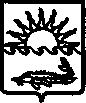 П О С Т А Н О В Л Е Н И ЕАДМИНИСТРАЦИИ МУНИЦИПАЛЬНОГО ОБРАЗОВАНИЯ ПРИМОРСКО-АХТАРСКИЙ РАЙОНот 25.10.2023                                                                                                                      № 1682г. Приморско-Ахтарск Об утверждении условий и порядка заключения соглашений о защите и поощрении капиталовложений со стороны муниципального образования Приморско-Ахтарский районВ соответствии с частью 8 статьи 4 Федерального закона от                                      1 апреля 2020 года № 69-ФЗ «О защите и поощрении капиталовложений в Российской Федерации» администрация муниципального образования  Приморско-Ахтарский район  п о с т а н о в л я е т:1. Утвердить условия и порядок заключения соглашений о защите и поощрении капиталовложений со стороны муниципального образования Приморско-Ахтарский район (прилагается). 2. Определить управление экономики и инвестиций администрации муниципального образования Приморско-Ахтарский район органом, уполномоченным от имени муниципального образования Приморско-Ахтарский район (далее – Уполномоченный орган):а) подтверждать согласие на заключение соглашения; б) осуществлять мониторинг этапов реализации соглашения, включающего в себя проверку обстоятельств, указывающих на наличие оснований для расторжения соглашения;в) формировать отчеты о реализации соответствующего этапа инвестиционного проекта и направление их в уполномоченный федеральный орган исполнительной власти.3. Отделу по взаимодействию с общественными организациями и СМИ, пресс-служба администрации муниципального образования Приморско-Ахтарский район (Сляднев А.В.) официально опубликовать настоящее постановление в периодическом печатном издании. 4. Отделу информатизации и связи администрации муниципального образования Приморско-Ахтарский район (Сергеев А.Н.) разместить  настоящее постановление в сети «Интернет» на официальном сайте администрации муниципального образования Приморско-Ахтарский район.5. Контроль за выполнением настоящего постановления возложить на заместителя главы муниципального образования Приморско-Ахтарский район, начальника управления экономики и инвестиций Локотченко Е.А.   6. Постановление вступает в силу после его официального опубликования.Исполняющий обязанности главы муниципального образованияПриморско-Ахтарский район                                                              Е.В. ПутинцевУсловия и порядок заключения соглашений о защите и поощрении капиталовложений со стороны муниципального образования Приморско-Ахтарский район1. Настоящие условия и порядок заключения соглашений о защите и поощрении капиталовложений со стороны муниципального образования Приморско-Ахтарский район (далее – Условия и порядок) разработаны в соответствии с частью 8 статьи 4 Федерального закона от 1 апреля 2020 года № 69-ФЗ «О защите и поощрении капиталовложений в Российской Федерации» (далее - Федеральный закон № 69-ФЗ) и устанавливают условия и порядок заключения соглашений о защите и поощрении капиталовложений со стороны муниципального образования Приморско-Ахтарский район.2. К отношениям, возникающим в связи с заключением, изменением и расторжением соглашения о защите и поощрении капиталовложений, а также в связи с исполнением обязанностей по указанному соглашению, применяются правила гражданского законодательства с учетом особенностей, установленных Федеральным законом № 69-ФЗ. 3. Соглашение о защите и поощрении капиталовложений (далее - соглашение), стороной которого является муниципальное образование, заключается не позднее 1 января 2030 года.4. Форма заявления о заключении соглашения, а также требования к оформлению прилагаемых к нему документов и материалов устанавливаются Правительством Российской Федерации.5. Решение о согласии уполномоченного органа на заключение соглашения (решение о согласии уполномоченного органа на присоединение к соглашению) принимается в форме постановления администрации муниципального образования Приморско-Ахтарский район.6. Соглашение (дополнительное соглашение к соглашению) заключается с организацией, реализующей проект, при условии, что такое соглашение предусматривает реализацию нового инвестиционного проекта в одной из сфер российской экономики, за исключением следующих сфер и видов деятельности:1) игорный бизнес; 2) производство табачных изделий, алкогольной продукции, жидкого топлива (ограничение неприменимо к жидкому топливу, полученному из угля, а также на установках вторичной переработки нефтяного сырья согласно перечню, утверждаемому Правительством Российской Федерации);3) добыча сырой нефти и природного газа, в том числе попутного нефтяного газа (ограничение неприменимо к инвестиционным проектам по сжижению природного газа);4) оптовая и розничная торговля;5) деятельность финансовых организаций, поднадзорных Центральному банку Российской Федерации (ограничение неприменимо к случаям выпуска ценных бумаг в целях финансирования инвестиционного проекта);6) строительство (модернизация, реконструкция) административно-деловых центров и торговых центров (комплексов), а также многоквартирных домов, жилых домов (кроме случаев строительства таких домов в соответствии с договором о комплексном развитии территории).7. Муниципальное образование Приморско-Ахтарский район обязуется обеспечить организации, реализующей проект, неприменение в ее отношении актов (решений) администрации муниципального образования Приморско-Ахтарский район, ухудшающих условия ведения предпринимательской и (или) иной деятельности, связанной с реализацией инвестиционного проекта, в отношении которого заключено соглашение о защите и поощрении капиталовложений, по сравнению с условиями, определенными на момент заключения такого соглашения (стабилизационная оговорка) с учетом особенностей, установленных статьей 9 Федерального закона № 69-ФЗ. При этом организация, реализующая проект, имеет право требовать неприменение таких актов (решений) при реализации инвестиционного проекта от администрации муниципального образования Приморско-Ахтарский район.8. По соглашению муниципальное образование Приморско-Ахтарский район может быть стороной соглашения, если одновременно стороной такого соглашения является Краснодарский край, на территории которого реализуется соответствующий инвестиционный проект.9.  Муниципальное образование Приморско-Ахтарский район при заключении соглашения не принимает на себя обязанностей по реализации инвестиционного проекта или каких-либо иных обязанностей, связанных с ведением инвестиционной и (или) хозяйственной деятельности, в том числе совместно с организацией, реализующей проект.10. Соглашение заключается по результатам осуществления процедур, предусмотренных статьей 7 (частная проектная инициатива) или статьей 8 (публичная проектная инициатива) Федерального закона № 69-ФЗ.11. В случае если реализация проекта предполагает необходимость участия в соглашении муниципального образования Приморско-Ахтарский район российское юридическое лицо, отвечающее признакам организации, реализующей проект (далее - заявитель), представляет в управление экономики и инвестиций администрации муниципального образования Приморско-Ахтарский район (далее - Уполномоченный орган) заявление на подтверждение согласия уполномоченного органа на присоединение к заключаемому соглашению и на выполнение обязательств, возникающих у муниципального образования Приморско-Ахтарский район в связи с участием в соглашении, в том числе по стабилизации в отношении заявителя актов (решений) муниципального образования Приморско-Ахтарский район в соответствии со статьей 9 Федерального закона № 69-ФЗ и законодательством Российской Федерации о налогах и сборах по форме согласно приложению  (далее – Заявление).12. По результатам рассмотрения Заявления Уполномоченный орган, в течение 10 рабочих дней с даты его получения, готовит проект решения о согласии Уполномоченного органа на присоединение к заключаемому Соглашению на выполнение обязательств, возникающих у муниципального образования Приморско-Ахтарский район в связи с участием в соглашении, в том числе по стабилизации в отношении заявителя актов (решений) муниципального образования Приморско-Ахтарский район в соответствии со                                    статьей 9 Федерального закона № 69-ФЗ и законодательством Российской Федерации о налогах и сборах (далее - решение о согласии) либо мотивированный отказ, содержащий обоснование отсутствия законной возможности заключения соглашения со ссылками на положения Федерального закона № 69-ФЗ и настоящего Порядка, который подписывается заместителем главы муниципального образования Приморско-Ахтарский район, курирующим вопросы экономического развития (далее – Мотивированный отказ).13. Основаниями для отказа являются наличие следующих обстоятельств:1) заявитель не является российским юридическим лицом или является государственным (муниципальным) учреждением либо государственным (муниципальным) унитарным предприятием;2) инвестиционный проект не является новым инвестиционным проектом (не соответствует условиям, предусмотренным пунктом 6 части 1 статьи 2 Федерального закона № 69-ФЗ);3) сфера российской экономики, в которой реализуется инвестиционный проект, не соответствует ограничениям, установленным частью 1 статьи 6 Федерального закона № 69-ФЗ);4) заявителем представлена недостоверная информация о себе (информация, не соответствующая сведениям, содержащимся в едином государственном реестре юридических лиц и (или) реестре выданных разрешений на строительство в случае, если предоставляется разрешение на строительство).14. Уполномоченный орган в течение 5 рабочих дней со дня утверждения Решения о согласии либо подписания Мотивированного отказа направляет их Заявителю заказным письмом с уведомлением по почтовому адресу, указанному им в заявлении.15. В случае, предусмотренным пунктом 3 части 6 статьи 11 Федерального закона № 69-ФЗ, организация, реализующая проект, намеренная внести изменения в соглашение (далее -  заявитель, намеренный внести изменения в соглашение), направляет в Уполномоченный орган для рассмотрения и подписания проект дополнительного соглашения и заявление на дачу согласия Уполномоченного органа на присоединение к соглашению и на выполнение обязательств, возникающих у муниципального образования Приморско-Ахтарский район в связи с участием в соглашении, в том числе по стабилизации в отношении заявителя намеренного внести изменения в соглашение, актов (решений) муниципального образования Приморско-Ахтарский район в соответствии со статьей 9 Федерального закона № 69-ФЗ и законодательством Российской Федерации о налогах и сборах (далее – Дополнительное соглашение).16. Рассмотрение и подписание Дополнительного соглашения либо Мотивированный отказ, содержащий обоснование отсутствия законной возможности заключения Дополнительного соглашения со ссылками на положения Федерального закона № 69-ФЗ и настоящего Порядка, который подписывается заместителем главы муниципального образования Приморско-Ахтарский район, курирующим вопросы экономического развития, осуществляется в соответствии с пунктами 13-15 настоящего Порядка.Заместитель главы муниципального образования Приморско-Ахтарский район,начальник управления экономики и инвестиций                                                                  Е.А. ЛокотченкоПриложениек условиям и порядкузаключения соглашенийо защите и поощрениикапиталовложений со сторонымуниципального образования Приморско-Ахтарский район                                                   ЗАЯВЛЕНИЕна подтверждение согласия уполномоченного органа на присоединениек заключаемому соглашению о защите и поощрении капиталовложений__________________________________________________________________           (полное наименование организации, реализующей проект)в лице ____________________________________________________________,       (должность, фамилия, имя, отчество (при наличии) уполномоченного лица)действующего на основании __________________________________________,(устав, доверенность, приказ или иной документ, удостоверяющий полномочия)просит подтвердить согласие уполномоченного органа на присоединение к заключаемому соглашению о защите и поощрении капиталовложений (далее – соглашение) и на выполнение обязательств, возникающих у муниципального образования Приморско-Ахтарский район в связи с участием в соглашении, для реализации нового инвестиционного проекта «_________________________» (далее - проект).I. Сведения об организации, реализующей проектII. Сведения о проектеЗаместитель главы муниципального образования Приморско-Ахтарский район,начальник управления экономики и инвестиций                                                                  Е.А. ЛокотченкоПриложениек постановлению администрациимуниципального образованияПриморско-Ахтарский районот 25.10.2023 № 1682Заместителю главы муниципального образования Приморско-Ахтарский район, начальнику управления экономики и инвестиций         № п/пНаименование показателяЗначение показателя1Сокращенное наименование2ИНН3ОГРН4КПП5ОКПО6ОКВЭД (основной)7Размер уставного капитала8Адрес места нахождения:8.1Индекс8.2Регион8.3населенный пункт8.4Улица8.5Дом8.6корпус8.7квартира (офис)9Фактический адрес (при наличии):9.1страна9.2индекс9.3регион9.4населенный пункт9.5улица9.6Дом9.7корпус9.8квартира (офис)10Адрес электронной почты уполномоченного лица11Телефон уполномоченного лица12Проектная компания (да или нет)13Участник внешнеэкономической деятельности (да или нет)№ п/пНаименование показателяНаименование показателяНаименование показателяЗначение показателяЗначение показателяЗначение показателяЗначение показателя1Сфера экономики (вид деятельности), в которой реализуется проектСфера экономики (вид деятельности), в которой реализуется проектСфера экономики (вид деятельности), в которой реализуется проект2Общий срок и этапы реализации проекта, а также сроки реализации каждого этапаОбщий срок и этапы реализации проекта, а также сроки реализации каждого этапаОбщий срок и этапы реализации проекта, а также сроки реализации каждого этапа3Субъект (субъекты) Российской Федерации, на территории которого (которых) предполагается реализация проектаСубъект (субъекты) Российской Федерации, на территории которого (которых) предполагается реализация проектаСубъект (субъекты) Российской Федерации, на территории которого (которых) предполагается реализация проекта4Участие Российской Федерации в соглашении (да или нет)Участие Российской Федерации в соглашении (да или нет)Участие Российской Федерации в соглашении (да или нет)5Участие в соглашении Краснодарского края (да или нет)Участие в соглашении Краснодарского края (да или нет)Участие в соглашении Краснодарского края (да или нет)6Участие в соглашении муниципального образования (муниципальных образований) (да или нет)Участие в соглашении муниципального образования (муниципальных образований) (да или нет)Участие в соглашении муниципального образования (муниципальных образований) (да или нет)7Дата принятия решения об утверждении бюджета на капитальные расходыДата принятия решения об утверждении бюджета на капитальные расходыДата принятия решения об утверждении бюджета на капитальные расходы8Планируемая дата окончания реализации проектаПланируемая дата окончания реализации проектаПланируемая дата окончания реализации проекта9Общий размер капиталовложений в соответствии с соглашением, включая осуществленные капиталовложения (рублей)Общий размер капиталовложений в соответствии с соглашением, включая осуществленные капиталовложения (рублей)Общий размер капиталовложений в соответствии с соглашением, включая осуществленные капиталовложения (рублей)10Размер капиталовложений для каждого из этапов реализации проекта (рублей)Размер капиталовложений для каждого из этапов реализации проекта (рублей)Размер капиталовложений для каждого из этапов реализации проекта (рублей)11Предложение о сроке применения стабилизационной оговорки (количество лет с предполагаемой даты заключения соглашения)Предложение о сроке применения стабилизационной оговорки (количество лет с предполагаемой даты заключения соглашения)Предложение о сроке применения стабилизационной оговорки (количество лет с предполагаемой даты заключения соглашения)12Прогнозируемый объем налогов и иных обязательных платежей в связи с реализацией проекта из расчета на каждый год реализации проекта в период действия соглашения (рублей)Прогнозируемый объем налогов и иных обязательных платежей в связи с реализацией проекта из расчета на каждый год реализации проекта в период действия соглашения (рублей)Прогнозируемый объем налогов и иных обязательных платежей в связи с реализацией проекта из расчета на каждый год реализации проекта в период действия соглашения (рублей)13Наличие ходатайства о признании ранее заключенных договоров связанными договорами (да или нет)Наличие ходатайства о признании ранее заключенных договоров связанными договорами (да или нет)Наличие ходатайства о признании ранее заключенных договоров связанными договорами (да или нет)14Наличие ходатайства о включении в соглашение обязанности Российской Федерации и субъекта (субъектов) Российской Федерации не допускать ухудшение финансовых показателей проекта (да или нет)Наличие ходатайства о включении в соглашение обязанности Российской Федерации и субъекта (субъектов) Российской Федерации не допускать ухудшение финансовых показателей проекта (да или нет)Наличие ходатайства о включении в соглашение обязанности Российской Федерации и субъекта (субъектов) Российской Федерации не допускать ухудшение финансовых показателей проекта (да или нет)15Наличие перечня объектов обеспечивающей и (или) сопутствующей инфраструктуры, затраты на создание (строительство), модернизацию и (или) реконструкцию которых предполагается возместить за счет средств бюджетов бюджетной системы Российской Федерации (да или нет)Наличие перечня объектов обеспечивающей и (или) сопутствующей инфраструктуры, затраты на создание (строительство), модернизацию и (или) реконструкцию которых предполагается возместить за счет средств бюджетов бюджетной системы Российской Федерации (да или нет)Наличие перечня объектов обеспечивающей и (или) сопутствующей инфраструктуры, затраты на создание (строительство), модернизацию и (или) реконструкцию которых предполагается возместить за счет средств бюджетов бюджетной системы Российской Федерации (да или нет)16Заверение о соответствии проекта и организации, реализующей проект, требованиям Федерального закона «О защите и поощрении капиталовложений в Российской Федерации» (да или нет)Заверение о соответствии проекта и организации, реализующей проект, требованиям Федерального закона «О защите и поощрении капиталовложений в Российской Федерации» (да или нет)Заверение о соответствии проекта и организации, реализующей проект, требованиям Федерального закона «О защите и поощрении капиталовложений в Российской Федерации» (да или нет)(дата) МП(дата) МП(дата) МП(должность уполномоченного лица)(должность уполномоченного лица)(должность уполномоченного лица)(подпись)(подпись)(ФИО уполномоченного лица)